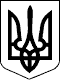 У К Р А Ї Н АСАМГОРОДОЦЬКА СІЛЬСЬКА РАДАВІННИЦЬКОЇ ОБЛАСТІ= сесія 8 скликання===  2021 року                                                                село СамгородокР І Ш Е Н Н Я №  / = - 8Про затвердження  технічної документації із землеустрою щодо встановлення (відновлення) меж земельних ділянок в натурі (на місцевості) та передачу земельних ділянок у власність гр. Курдибанській М.А.          Розглянувши  технічну документацію із землеустрою щодо встановлення (відновлення)  меж земельних ділянок в натурі (на місцевості) гр. Курдибанської Марії Андріївни, що проживає в селі Сальник по вулиці Вишнева, буд. 3,  Вінницької області, керуючись ст. ст. 12, 117, 118, 121, 122, 126, 186 Земельного кодексу України, ст. 55 Закону України «Про землеустрій», ч.1 п.34 ст. 26 Закону України «Про місцеве самоврядування в Україні», сесія Самгородоцької сільської ради                                                    В И Р І Ш И Л А :Затвердити технічну документацію із землеустрою щодо встановлення (відновлення) меж земельних ділянок в натурі (на місцевості), гр Курдибанській Марії Андріївні для будівництва і обслуговування житлового будинку, господарських будівель та споруд площею 0,2500 га в с. Журбинці по вул. Слобода, буд. 40, а, Вінницької області та для ведення особистого селянського господарства площею 0,2200 га, в с. Журбинці по вул. Слобода, буд. 40, а, Вінницької області. Передати гр. Курдибанській Марії Андріївні у приватну власність 0,4700га земель, в тому числі 0,2500 га для будівництва і обслуговування житлового будинку, господарських будівель і споруд в с. Журбинці по вул. Слобода, буд. 40, а, кадастровий номер 0521482000:01:003:0237 та 0,2200 га для ведення особистого селянського господарства в с. Журбинці по вул. Слобода, буд. 40, а,  кадастровий номер 0521482000:01:003:0235. Зобов’язати гр. Курдибанську Марію Андріївну здійснити державну реєстрацію права приватної власності на земельні ділянки у встановленому законодавством порядку. Контроль за  виконанням  рішення покласти на постійну комісію з питань земельних відносин, природокористування, планування території, будівництва, архітектури, охорони пам’яток, історичного середовища та благоустрою.Сільський голова:                                  С. Я. Лановик